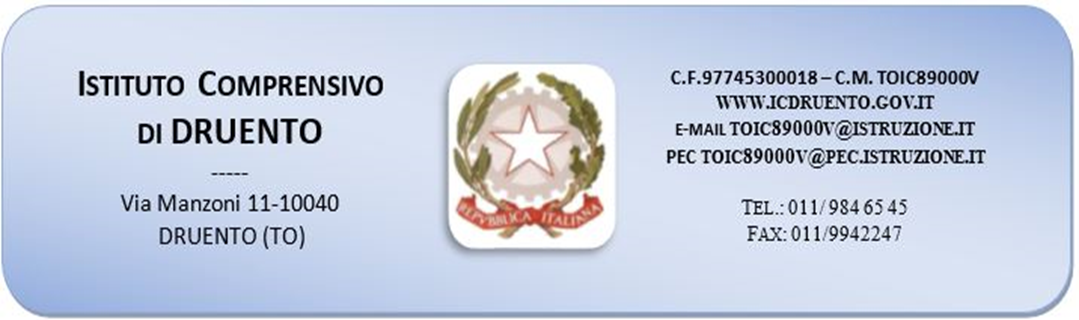 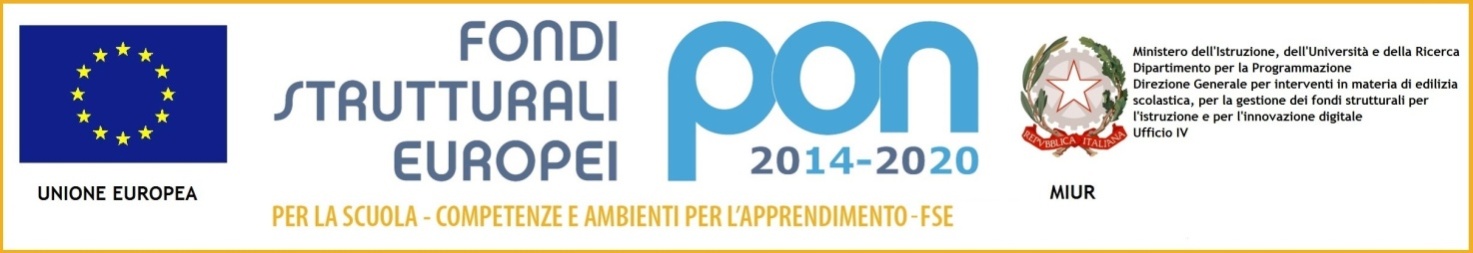 ALLEGATO A) “ISTANZA DI PARTECIPAZIONE”OGGETTO: Fondi Strutturali Europei – Programma Operativo Nazionale “Per la scuola, competenze e ambienti per l’apprendimento” . Avviso Prot. AOODGEFID/3504 del  “Potenziamento della Cittadinanza europea”, Asse I – Istruzione – Fondo Sociale Europeo (FSE). Obiettivo Specifico 10.2 Miglioramento delle competenze chiave degli allievi.(Azione 10.2.2 Azioni di integrazione e potenziamento delle aree disciplinari di base.Sottoazione 10.2.2A Cittadinanza Europea- propedeutica al 10.2.3B e al 10.2.3C. Azione 10.2.3: Azioni di internazionalizzazione dei sistemi educativi e mobilità (percorsi di apprendimento linguistico in altri Paesi, azioni di potenziamento linguistico e di sviluppo del CLIL...), anche a potenziamento e complementarità con il Programma Erasmus + 10.2.3B - Potenziamento linguistico e CLIL - 10.2.3C - Mobilità transnazionale AVVISO DI SELEZIONE TUTOR INTERNO PROGETTO “Potenziamento della Cittadinanza europea”10.2.2A-FSEPON-PI-2018-6 CUP C87I18000220007 e 10.2.3B-FSEPON-PI-2018-4  CUP C87I18000230007DOMANDA DI PARTECIPAZIONE ALLA SELEZIONE DI TUTORAl Dirigente ScolasticoDell’I.C. DRUENTOVia Manzoni, 1110040 DRUENTO (TO)Il/La sottoscritto/a …………………………………..……………………………………………………………………………………..Nato/a a ……………………………………………….. il …………………… C.F. ……………………………………………………….Tel. …………………………………..                     Cell……………………..           e-mail …………………………………………Indirizzo a cui inviare le comunicazioni relative alla selezione:Via ………………………………………………………………………. Cap. ……………… città ……………………………………….Presa visione dell’Avviso interno per selezione TUTOR INTERNO PROGETTO “Potenziamento della Cittadinanza europea”10.2.2A-FSEPON-PI-2018-6 CUP C87I18000220007 e 10.2.3B-FSEPON-PI-2018-4  CUP C87I18000230007Chiededi partecipare alla selezione per l’attribuzione dell’incarico di Tutor relativamente ai seguenti moduli del progetto “Potenziamento della Cittadinanza europea”10.2.2A-FSEPON-PI-2018-6 CUP C87I18000220007 e 10.2.3B-FSEPON-PI-2018-4  CUP C87I18000230007A tal fine, consapevole della responsabilità penale e della decadenza da eventuali benefici acquisiti nel caso di dichiarazioni mendaci, dichiara sotto la propria responsabilità quanto segue:di essere cittadino ………………..;di essere in godimento dei diritti politici;di prestare servizio presso l’Istituto Comprensivo di Druentodi non aver subito condanne penali ovvero di avere i seguenti provvedimenti penali pendenti……………  di essere in possesso dei seguenti titoli (compilare la tabella dei titoli da valutare – Allegato B):…………………………………………………………………………………………………………………………………………………………………………………………………………………………………………………………………………………………………………………………………………………………………………………………………………………………………………………………………………Allega la seguente documentazione:Curriculum vitae;Tabella dei titoli da valutare;Fotocopia documento identità in corso di validità.Data, 										Firma                                                                                                             __________________________________ALLEGATO B – SCHEDA AUTOVALUTAZIONETABELLA DEI TITOLI DA VALUTARE N.B.  Il candidato deve dichiarare i titoli posseduti e determinarne il punteggio considerando le griglie di valutazione riportate nell’Allegato C)Se richiesta, l’interessato dovrà produrre la documentazione a riprova di quanto dichiarato.Data, 										Firma								_________________________________ALLEGATO C – CRITERI DI VALUTAZIONE CURRICULUM TABELLA DEI TITOLI DA VALUTARE CRITERI DI SELEZIONE E RECLUTAMENTO PER TITOLI COMPARATIVI TUTORIl tutor dovrà possedere competenze per l’utilizzo delle applicazioni informatiche di produttività individuale, necessarie alla gestione della piattaforma infotelematica del MIUR per la documentazione dei progetti PON.Il tutor inoltre dovrà essere un esperto professionista anche dipendente di associazioni, agenzie formative  o cooperative. .La graduatoria sarà redatta sulla base delle seguenti griglie di valutazione.Titoli di Studio:A) Titoli di Studio:N.B. viene valutato solo il titolo superiore.B) ESPERIENZE PROFESSIONALI  C TITOLI /FORMAZIONE afferenti la tipologia di interventoCodice identificativo progetto Titolo ProgettoTitolo Modulo BARRARE MODULO10.2.2A-FSEPON-PI- 2018-6 “Coltiviamo la democrazia”'Leggere, Fare, Diventare' 10.2.2A-FSEPON-PI- 2018-6 "BUONO...PULITO...GIUSTO" 10.2.3B-FSEPON-PI- 2018-4 “Together more with UE!!”We LOVE maths!! 10.2.3B-FSEPON-PI- 2018-4 Me and My Friends IndicatoriTitoli dichiarati dal candidatoPunti determinati dal candidatoTITOLI DI STUDIO (Cfr. Criteri Griglie Allegato C) ESPERIENZE PROFESSIONALI  (Cfr. Griglie Allegato C) TITOLI /FORMAZIONE afferenti la tipologia di intervento (Cfr. Griglie Allegato C) TOTALE PUNTEGGIOTOTALE PUNTEGGIOTOTALE PUNTEGGIOA1Per diploma di laurea (minimo quadriennale) con voto 110 e lodePunti  5,00A2Per diploma di laurea (minimo quadriennale) con voto 110 Punti 4,00A3Per diploma di laurea (minimo quadriennale) con voto da  110 Punti  3,75A4Per diploma di laurea (minimo quadriennale) con voto da 101 a104Punti  3,50A5Per diploma di laurea (minimo quadriennale) con voto fino a 100Punti  3,00A6Laurea triennalePunti  2,00A7Diploma di scuola secondaria superiorePunti  1,00B1B1Per ogni anno di insegnamento scolastico, non di ruolo, presso Istituzioni Educative e d’Istruzione Statali Punti    0,10B2B2Per ogni anno di insegnamento scolastico, di ruolo, presso Istituzioni Educative e d’Istruzione StataliPunti    0,25 B3Per ogni attività di tutor in progetti finanziati dal Fondo Sociale Europeo, bandi regionali, provinciali e comunali.Per ogni attività di tutor in progetti finanziati dal Fondo Sociale Europeo, bandi regionali, provinciali e comunali.Punti    0,50C1Possesso di titoli specifici/corsi di formazione afferenti la tipologia dell’intervento Punti    0,20 per ogni titolo, fino ad un massimo di 1 punto.C2Possesso di competenze informatiche certificate, indicate nel Curriculum.1 punto per ogni titolo